Standard Tasting Fee: $10+ tax							Glass		Bottle		Wine ClubThalia, 2018 	                                                                                                                                               $7		$24		$19.20          This white wine is a combination of the classic Rhône grapes of Marsanne and Roussanne which makes                                                                                      for a rich and deep wine made in small labor-intensive lots. It was aged in French oak barrels with full                                                                                  malolactic conversion which gives the body a full and roundness to it. It is a light yet complex wine that                                                                                     will enhance the flavors of seafood, chicken, duck, and cream-based pasta sauces. ABV 13.4%Rosé, 2018 										$7		$20		$16
Our 2018 Rosé is made from Cabernet Sauvignon, Cabernet Franc and Petit Verdot grapes traditionally                                                                                     used in Bordeaux that are harvested early and fermented like a white wine in temperature-controlled                                                                                stainless steel tanks. To preserve a refreshing taste and texture, it is 50% whole-cluster pressed, 50%                                                                                crushed with a 24 hour soak on the skins. ABV 11.6%Petit Verdot, 2016 									$8		$32		$25.60
Made exclusively of Petit Verdot grapes, this wine has strong cherry notes and was aged in the French                                                                                                oak barrels. An uncomplicated, robust varietal that pairs well with hearty red meat stews, and similar                                                                                 straightforward, rustic foods. ABV 13.9%Clio, 2015 										$10		$35		$28
It is a Bordeaux style wine in a classic blend of 30% each of Cabernet Sauvignon, Cabernet Franc and Petit 
Verdot, and 5% each of Merlot and Malbec. This wine is aged for three years in 30% new, 50% once-filled                                                                                          and 20% neutral French oak barrels. This wine has a pronounced Medoc quality that complements a wide                                                                                                  range of cuisine (as a good Bordeaux should). ABV 13.5%. Cabernet Franc, 2015 								$8		$32		$25.60
Aged 40 months in used French oak barrels, this wine is 75% Cabernet Franc and 25% Petit Verdot. This                                                                                                        wine has an elegant lift reminiscent of Loire Cabernet Francs. Refreshing to the end of the bottle, it’s a                                                                                                          wine that maintains a synergistic energy throughout the food course it is allied with. This is a fresh bright                                                                                        wine that pairs well with steak dinners and red sauced pastas. ABV 14.1%.Multi-bottle Discounts: 10% off 3 bottles, 15% off 6, and 20% off a case.
Wine Club members save 20% all the time. Not a Muse Wine Club Member? Ask to Join Now and Save! We ship to 36 states.
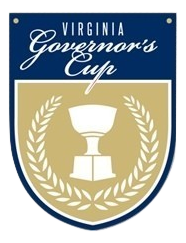 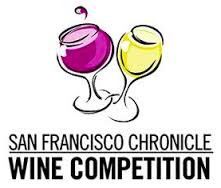 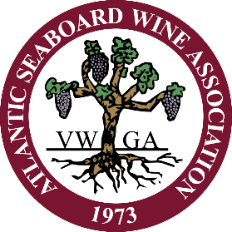 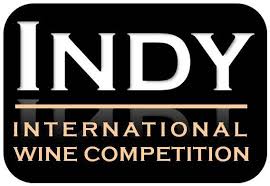 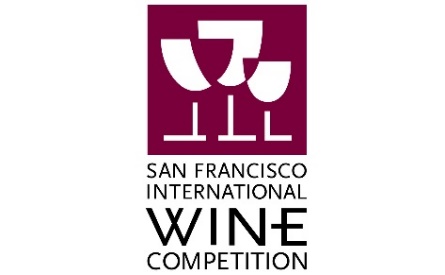 For Sale by Bottle                                                						           Bottle	      Wine ClubCalliope, 2017 											$32		$25.60
This wine is a Rhône blend of 65% Grenache and 35% Mourvèdre, aged in the French oak barrels. It possesses                                                                                   the characteristics of a traditional Châteauneuf-du-Pape. ABV 15%
Multi-bottle Discounts: 10% off 3 bottles, 15% off 6, and 20% off a case.
Wine Club members save 20% all the time. Not a Muse Wine Club Member? Ask to Join Now and Save! We ship to 36 states.
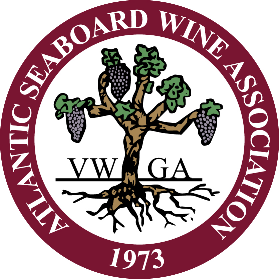 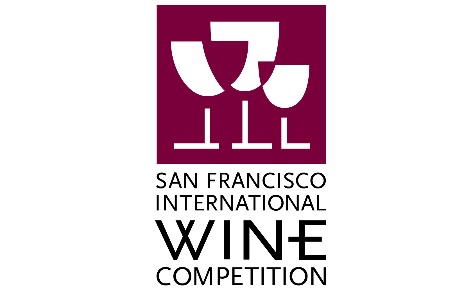 